Přihláška a zápisový lístek do ZUŠ* Dle § 28, odstavec 2, zákona č. 561/2004 Sb. je povinen zákonný zástupce uvést rodné číslo pro povinné údaje o žákovi do školní matriky.Křimice - výtvarný obor:Den	Učitel		     Čas 				                        .pondělí                 Mgr. Anna Skoupá	               16.00 hod. do 18.30 hodúterý                     Mgr. Anna Skoupá	               16.20 hod. do 18.50 hod    	středa		               16.00 hod. do 18.30 hodčtvrtek                  Mgr. Anna Arnetová	               16.20 hod. do 18:50 hodLhota -  Výtvarný obor:Den	Učitel		     Čas 				                        .pondělí                Mgr. Barbara Směšná               16:00 hod. do 18:30 hod	           úterý                    Jana Wimalasuriya                    16:00 hod. do 18:30 hod                 středa                  Jana Wimalasuriya                    16.00 hod. do 18.30 hod    	čtvrtek                 Jana Wimalasuriya                    16.00 hod. do 18:30 hodProhlášení zákonného zástupce:Uděluji souhlas SUPŠ a ZUŠ Zámeček, s.r.o., Pod Vinicemi 82, 301 00 Plzeň, se zpracováním osobních údajůTento souhlas se uděluje na dobu 20 let. Poté budou výše zmíněné materiály a záznamy uložen v archivu. Byl jsem poučen o svých právech, zejména o svém právu tento souhlas kdykoli odvolat a to i bez udání důvodů, o právu přístupu k těmto údajům, právu na jejich opravu, o tom, že poskytnutí osobního údaje je dobrovolné, o právu na sdělení o tom, které osobní údaje byly zpracovány a k jakému účelu. Beru na vědomí, že v případě neuhrazení úplaty za vzdělání (školné) ve stanoveném termínu je důvodem pro ukončení studia syna – dcery dle Vyhlášky 71/2005 Sb, § 7, odst. d)Beru na vědomí, že dítě je možné odhlásit pouze písemně v pololetí (leden) a na konci školního roku (červen).Beru na vědomí, že jsem povinen neprodleně ohlásit vedení školy jakoukoliv změnu informací, které jsem uvedl/la, viz výše. Prohlašuji, že okamžikem odchodu žáka z prostoru ZUŠ, přebírám právní odpovědnost, vyplývající z povinnosti dohledu nad dítětem. Dávám souhlas s případným ošetřením lékařem. Svým podpisem stvrzuji, že jsem byl seznámen se Školním řádem.Pokud žák odchází v doprovodu, uveďte jména osob, které je vyzvednou. Musí být starší 18 let.Vyzvedávat budou tyto osoby:...........................................................................................................................................................................................................................................................................................................................Svým podpisem přihlašuji svého syna – dceru na ZUŠ Zámeček.V............................dne.......................		Podpis zákonného zástupce 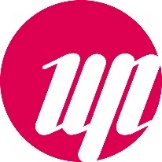 Střední uměleckoprůmyslová škola a Základní umělecká škola Zámeček s. r. o. Jméno a příjmení žáka:*Rodné číslo:Bydliště:Bydliště:Datum a místo narození:Státní občanství:Navštěvuje školu:Třída: Jméno a příjmení zákonného zástupce:Jméno a příjmení zákonného zástupce:Místo trvalého pobytu:Telefon:e-mail:e-mail:Další kontaktní osoba:Telefon:Údaje o zdravotní způsobilosti ke vzdělání a o zdravotních obtížích, které by mohli mít vliv na průběh vzdělávání (alergie, astma, specifické poruchy učení – např. dysortografie, dyskalkulie, a jiné, diabetes):Osobní údajeÚčel zpracováníZaškrtněte v případě souhlasuFotografie účastníkaPro účely prezentace, propagace a publicity školy na webových stránkách, Facebooku školy, na tiskovinách a propagačních materiálech školyJméno, příjmení, rok narození, dosažené výsledkysoutěže, kulturní a umělecké akce školy, propagační materiály školy, školní publikace